بسمه تعالینتایج نظرسنجی:دیدگاه شهروندان تهرانی پیرامون انتخابات مجلس شورای اسلامی و عملکرد دولت، شهرداری و شورای اسلامی شهر (گزارش اولیه)مؤسسه مطالعات و تحقیقات اجتماعی دانشگاه تهرانزمان اجرای نظرسنجی: نیمه اول بهمنماه 1398خیابان انقلاب‏اسلامی، خیابان وصال شیرازی، کوچه شاهد، پلاک 8، مؤسسه مطالعات و تحقیقات اجتماعی دانشگاه تهران.شماره تماس: 88994339 -021www.isr.ut.ac.ir1- مقدمهمؤسسه مطالعات و تحقیقات اجتماعی دانشگاه تهران به عنوان یکی از باسابقهترین موسسات تحقیقاتی در حوزه اجتماعی و افکار عمومی شناخته میشود. مؤسسه مذکور با رسالت شناخت وضعیت اجتماعی جامعه ایرانی و رصد مستمر و مداوم تغییرات و تحولات افکار عمومی، تحقیقات افکار عمومی و نظرسنجی را در دستور کار دارد. از اینرو در طرح نظرسنجی حاضر سعی شده است، نگرش شهروندان در خصوص مسائل مختلف اجتماعی و سیاسی مورد سنجش قرار گیرد.مهمترین اهداف طرح نظرسنجی مذکور عبارتند از:ارزیابی عملکرد شهرداری و شورای شهر تهران از دیدگاه شهروندان تهرانی؛ارزیابی عملکرد دولت و سنجش محبوبیت رئیس جمهور از دیدگاه شهروندان تهرانی؛شناخت رفتار رأیدهی مردم تهران در انتخابات یازدهمین دوره مجلس شورای اسلامی؛بررسی و شناخت محبوبیت برخی از چهرههای سیاسی در بین مردم.به منظور دستیابی به اهداف نظرسنجی در طرح حاضر از روش پیمایش استفاده شده است. پيمايش عبارت از جمع‌آوري داده‌ها و اطلاعات است كه با طرح و نقشه به عنوان راهنماي عملي توصيف يا پيش‌بيني و يا به منظور تجزيه و تحليل روابط بين برخي متغيرها، صورت مي‌پذيرد. تحقیق پیمایشی بهترین روش موجود برای آندسته از پژوهندگان اجتماعی است که علاقهمند به جمعآوری دادههای اصلی برای توصیف جمعیتهای بسیار بزرگی هستند که نمیتوان به طور مستقیم آنها را مشاهده کرد. بدین ترتیب با نمونهگیری احتمالی دقیق میتوان گروهی از پاسخگویان را فراهم آورد که ویژگیهای آنان منعکس کننده ویژگیهای جمعیت بزرگتر باشد و با پرسشنامههای دقیق، میتوان دادههایی را به‌دست آورد که با دادههایی که از همه پاسخگویان به‌دست می‌آیند شباهت بسیاری دارند (ببی، 1381: 568). همان‌گونه كه گفته شد، مطالعات پيمايشي و نظرسنجی مبتني بر ابزار جمع‌آوري و اندازه‌گيري خاص نظير پرسشنامه و مصاحبه است. در طرح حاضر نيز ابزار جمع‌آوري اطلاعات، پرسشنامه می‌باشد که از طریق مصاحبه حضوری تکمیل شده است. جمعیت آماری این طرح شامل شهروندان بالای 18 سال ساکن مناطق 22 گانه شهر تهران است. حجم نمونه بر اساس خطای کتر از 5 درصد و با استفاده از فرمول کوکران برابر با 1000 در نظر گرفته شده است. شایان ذکر است فرایند گردآوری اطلاعات و امر پرسشگری در میادین و مکانهای عمومی شهر انجام شد. در مجموع و با توجه به جمعیت مناطق 22 گانه شهر تهران به 50 نقطه از شهر مراجعه شد و با رعایت کردن مشخصات و ویژگیهای جمعیتشناختی نمونه آماری بر اساس اطلاعات سرشماری سال 1395، در مجموع 1000 پرسشنامه تکمیل شد.2- ویژگیهای جمعیتشناختیمتغیرهای زمینه‌ای و جمعیتشناختی نقش وسهمی مهم در پیمایش و تجزیه و تحلیل دادهها ایفا میکنند. همچنین به عنوان شاخصی مهم جهت قضاوت درخصوص نمونه انتخابی معرف جامعه آماری هستند. متغیرهای زمینه‌ای در طرح حاضر شامل؛ جنس، سن، تحصیلات، وضعیت تأهل و وضعیت اشتغال و فعالیت هستند که در جدول زیر آمده است:جدول شماره 1: متغیرهای جمعیتشناختی3- ارزیابی عملکرد اجتماعی شهرداری و شورای اسلامی شهر تهران در این بخش عملکرد شهرداری تهران در 8 حوزه اجتماعی (حمل و نقل و ترافیک، آلودگی هوا و محیط زیست، نوسازی بافتهای فرسوده، شفافیت و ...) مورد سنجش قرار گرفته است.3-1- ارزیابی شهروندان از عملکرد شهرداری تهران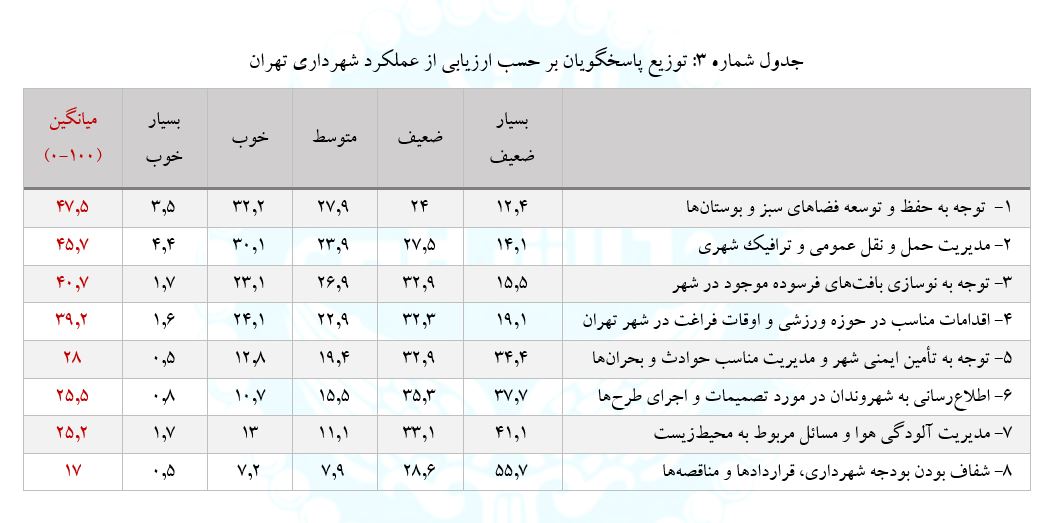 3-2- عملکرد شورای فعلی اسلامی شهر تهران نسبت به دوره قبل چه تغییری کرده است؟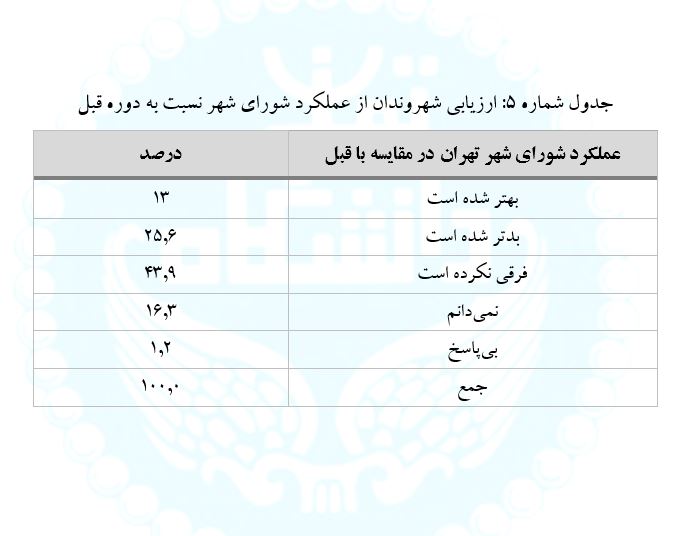 3-3- به طور کلی تا چه اندازه از عملکرد شورای اسلامی شهر تهران رضایت دارید؟ از 0 تا 10 نمره دهید. میانگین نمره: 3.84- ارزیابی شهروندان از عملکرد اجتماعی-اقتصادی دولت دوازدهمدر این بخش میزان تأیید سیاستهای دولت و قوه مجریه از سوی شهروندان، میزان محبوبیت و نیز عملکرد دولت در بخشهای اجتماعی و اقتصادی مورد سنجش قرار گرفته است.4-1- به طور کلی آیا سیاستهای قوه مجریه مورد تأیید شما میباشد؟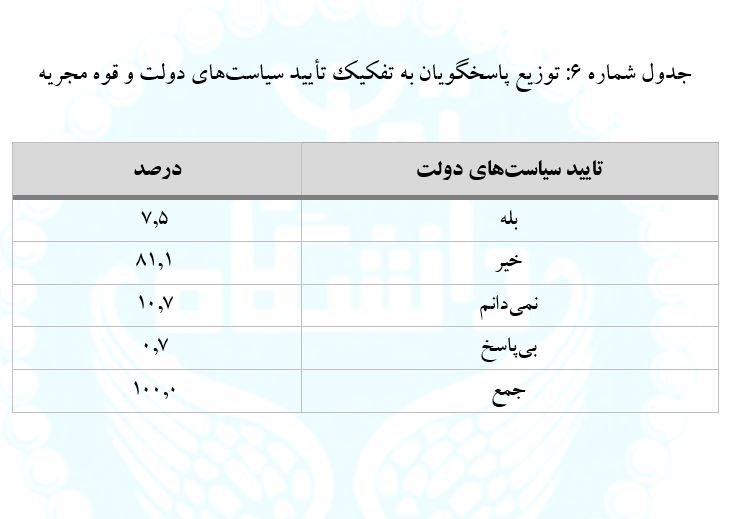 4-2- به طور کلی آیا برجام تاکنون توانسته است منافع ملی کشور را تأمین کند؟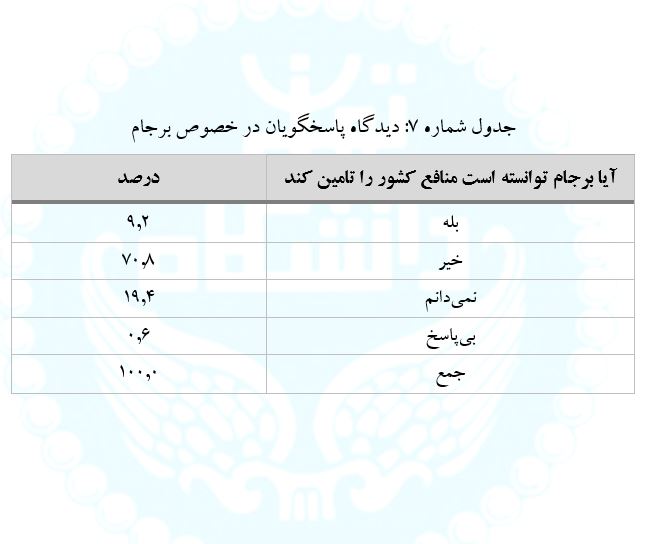 4-3- در مجموع اگر بخواهید به عملکرد دولت از صفر تا 10 نمره دهید، ارزیابی شما چیست؟ صفر به معنای عملکرد ضعیف و 10 به معنای عملکرد عالی و قابل قبول است.میانگین نمره: 2.54-4- ارزیابی شهروندان از عملکرد اجتماعی-اقتصادی دولت در بخش کنترل تورم، برقراری عدالت اجتماعی و ...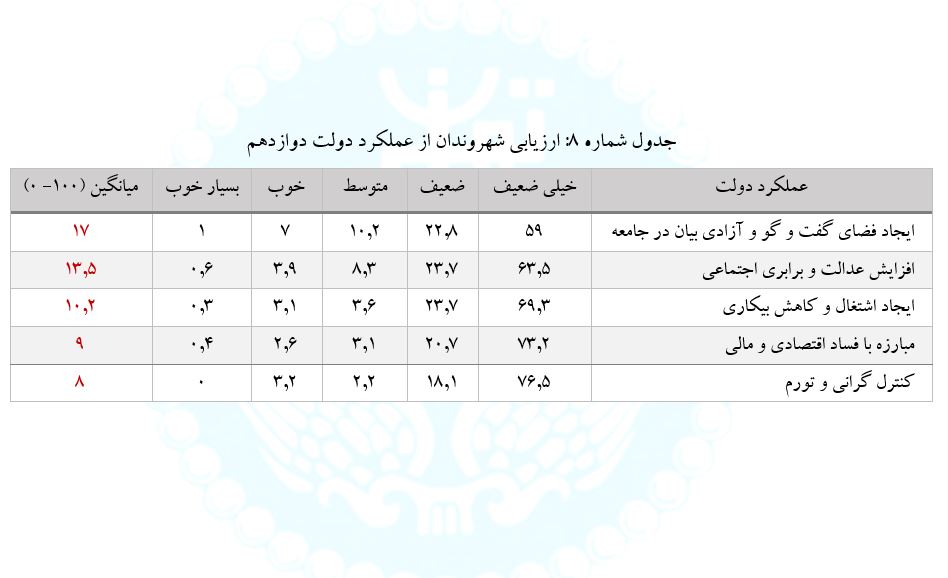 5- نگرش شهروندان نسبت به انتخابات یازدهمین دوره مجلس شورای اسلامیدر این بخش میزان مشارکت در انتخابات مجلس شورای اسلامی و الگوی رفتار انتخاباتی شهروندان تهرانی مورد سنجش قرار گرفته است.5-1- میزان مشارکت مردم تهران در انتخابات مجلس یازدهم در زمان اجرای این نظرسنجی 24.2 برآورد و سنجش شده است.5-2- توزیع پاسخگویان بر حسب رأی دهی بر حسب لیستمعمولاً در ایام انتخابات مجلس، جریانهای سیاسی لیستهایی ارائه میکنند. شما در صورت شرکت در انتخابات مجلس، احتمالاً برای انتخاب کاندیداهای مورد نظر خود از این لیستها استفاده خواهید کرد؟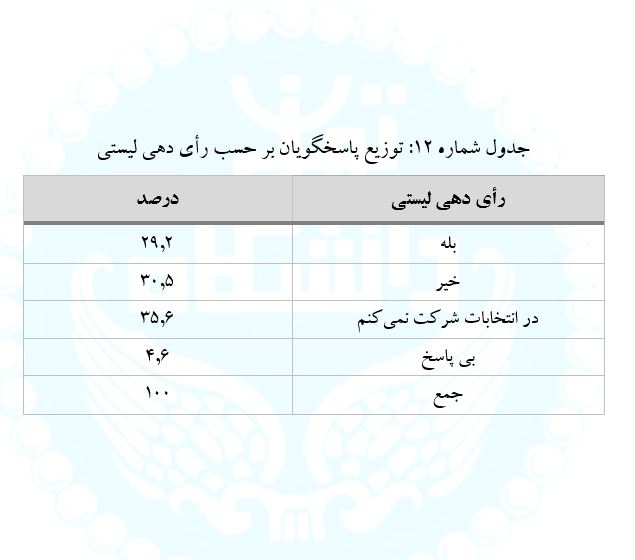 5-3- دیدگاه پاسخگویان درخصوص رابطه دولت با مجلسبه نظر شما رابطه مجلس با دولت باید چگونه باشد؟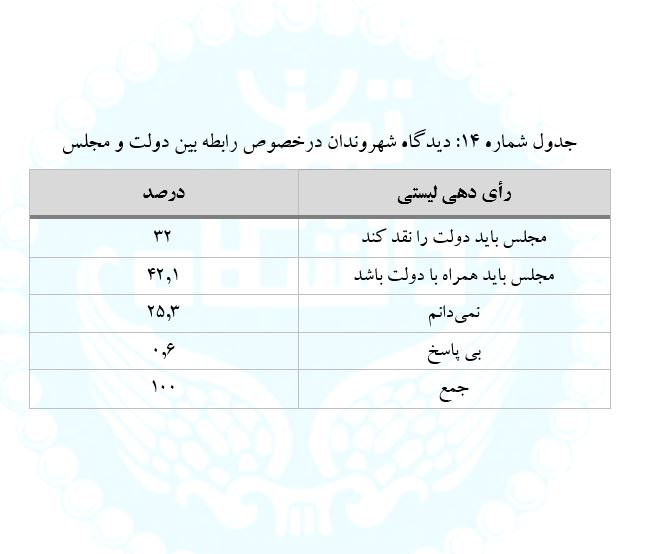 6- میزان رضایت از وضعیت مدیریت کشور1-6-در حال حاضر به طور کلی از شرایط و وضعیت مدیریت کشور راضی هستید؟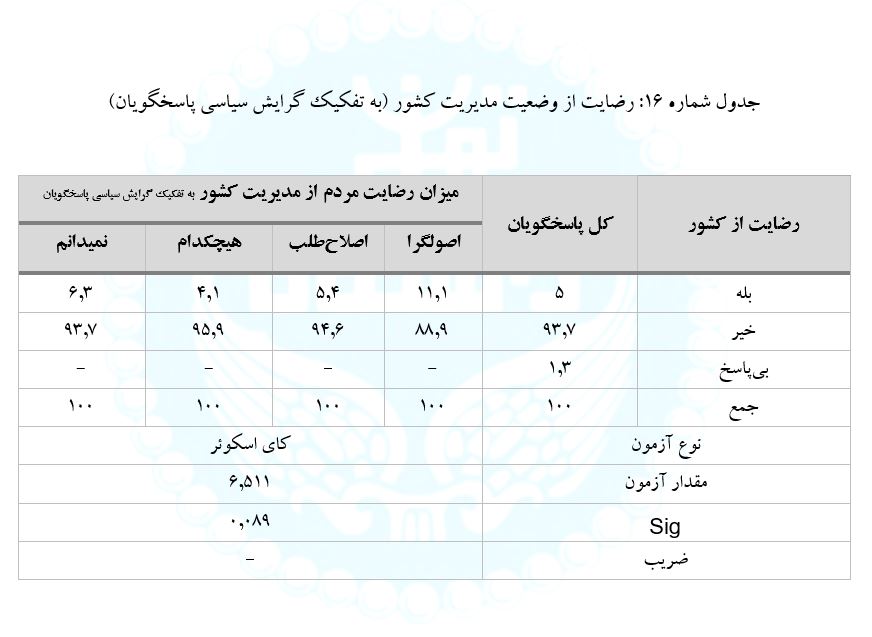 7- منابع کسب خبر در میان شهروندان تهرانی7-1- شما اخبار و تحولات مربوط به جامعه را بیشتر از چه طریقی پیگیری میکنید؟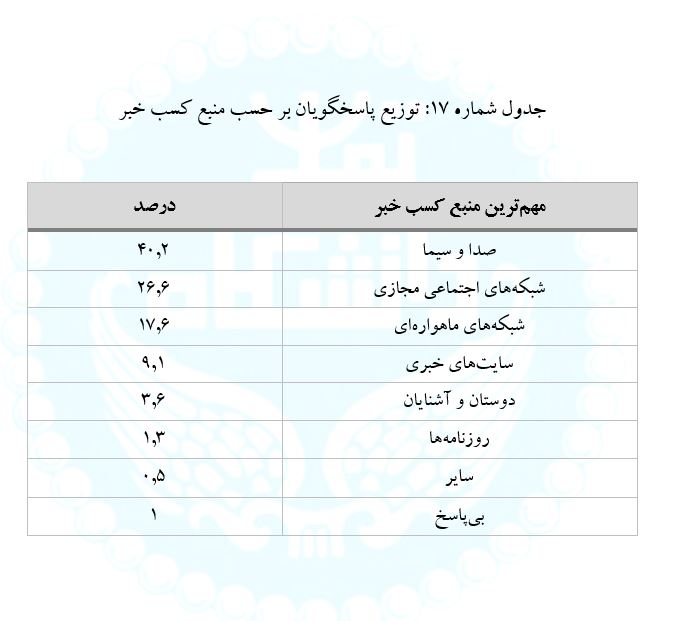 متغیر زمینهایمتغیر زمینهایدرصدجنسمرد50.1جنسزن49.9گروه سني30- 18 سال32.9گروه سني50- 31 سال45.3گروه سنيبالاتر از 5021.8میزان تحصیلاتبیسواد2.4میزان تحصیلاتدیپلم و زیر دیپلم51.4میزان تحصیلاتکاردانی و کارشناسی37.6میزان تحصیلاتتحصیلات عالی(کارشناسی ارشد و دکتری)8.6وضعیت تأهلمتاهل65وضعیت تأهلمجرد32.9وضعیت تأهلبدون همسر بر اثر طلاق یا فوت همسر2.1وضعیت اشتغال و فعالیتشغل آزاد28.8وضعیت اشتغال و فعالیتخانه‌دار26.1وضعیت اشتغال و فعالیتکارمند (بخش دولتی و خصوصی)18وضعیت اشتغال و فعالیتبازنشسته7.6وضعیت اشتغال و فعالیتدانشجو/دانش‌آموز7.2وضعیت اشتغال و فعالیتبیکار6.4وضعیت اشتغال و فعالیتکارگر3.7وضعیت اشتغال و فعالیتسایر2.2گرایش سیاسیاصلاحطلب12گرایش سیاسیاصولگرا9.3گرایش سیاسیهیچکدام66.7گرایش سیاسینمیدانم10.3گرایش سیاسیبیپاسخ1.8